                                                                                                              بسمه تعالی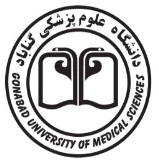                    دانشگاه علوم پزشکی گناباد                    معاونت تحقیقات و فناوری                                                               فرم درخواست ترجمهباسلام احتراماً با توجه به ترجمه کتاب با مشخصات ذیل، از کمیته تألیف و ترجمه مدیریت اطلاع رسانی پزشکی و منابع علمی تقاضای بررسی آن را داریم.بخشی از ترجمه مذکور به پیوست است کل ترجمه مذکور به پیوست است نام کامل ترجمه:موضوع ترجمه:ناشر(ناشری که در نظر دارید):گروه مخاطب:مشخصات مترجم (مترجمین):تاریخ پیش بینی شده برای اتمام ترجمه:توضیحات (وجه تمایز با سایر کتب موجود):ردیفنامنام خانوادگیآخرین مدرک تحصیلیمحل امضاءمحل امضاء1234